中国数量经济学会长江三角洲经济研究会关于召开中国数量经济学会长江三角洲经济研究会2021年年会的通知一、会议时间2021年11月19日至20日（11月19日下午报到，晚上常务理事会议；20日报告及研讨；21日离会）二、主办单位和承办单位主办单位：中国数量经济学会长江三角洲经济研究会承办单位：安徽新华学院 三、会议地点安徽 合肥四、会议内容年会以“推进长三角地区数字经济与实体经济深度融合”为主题，将邀请海内外著名学者发表主旨演讲。本次年会接收数量经济理论与方法以及长三角地区经济发展相关论文。具体包括：资本市场、保险；财政、税收；投资、贸易；区域经济、产业经济；生态经济；大数据理论与方法；数字经济、实验经济及其他领域。本次会议投稿论文将有机会推荐至合作期刊与淮南师范学院学报公开发表，并编辑印刷会议论文（摘要）集。五、会议费用会务费每人600元，会议统一安排食宿，住宿费、交通费自理。为便于缴费和报销凭证办理，参会者可提前将会务费汇入以下账号：账户名称：安徽新华学院    账号：12086 0010 4000 7937开户行：农行合肥市蜀山区支行六、会议报到地址安徽省合肥市高新区科学大道69号，中国书法大厦。七、会议要求1、参加年会的代表，请于11月10日前登记参会信息（回执），以便安排会务工作。2、投稿的代表请于11月10日之前完成投稿。（稿件不影响后期刊物发表）投稿邮箱：erapaper@hnnu.edu.cn或erahnnu@163.com会议服务邮箱：era@hnnu.edu.cn联系人：吕金辉（19955455568）、刘兵（18098682913）咨询电话：（0554）6862930欢迎中国数量经济学会会员和其他从事数量经济学教学、研究的理论工作者和实务工作者参会！                       中国数量经济学会长江三角洲经济研究会                                 2021年 10月26日附件1：参会回执附件2：交通示图附件1：参会回执表（寄至:era@hnnu.edu.cn)附件2：中国书法大厦交通示图周围环境：政务文化新区、大蜀山野生动物园、大蜀山森林公园酒店地址：安徽省合肥市高新区科学大道69号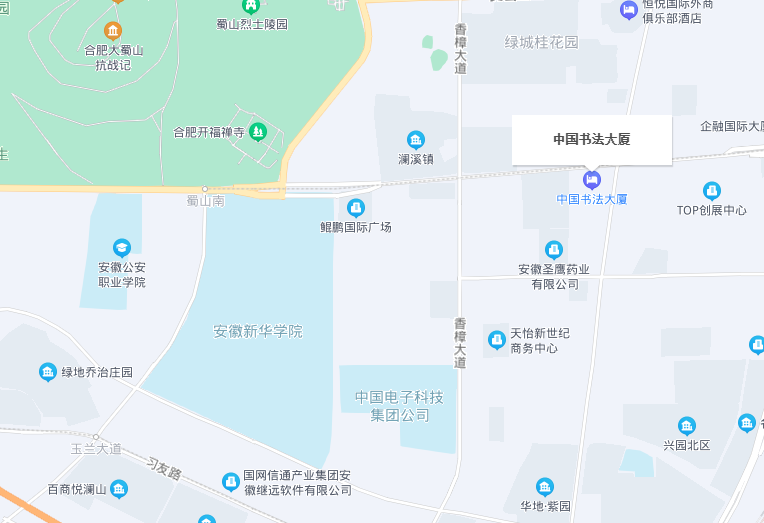 单位名称参会代表姓名性别职称/职务邮箱电话备注（若组团参加，请注明联系人）住宿信息预订房间：合住（双床）     间， 单间（大床）     间预订房间：合住（双床）     间， 单间（大床）     间预订房间：合住（双床）     间， 单间（大床）     间预订房间：合住（双床）     间， 单间（大床）     间预订房间：合住（双床）     间， 单间（大床）     间住宿信息到会日期：    月    日， 离会日期：   月    日到会日期：    月    日， 离会日期：   月    日到会日期：    月    日， 离会日期：   月    日到会日期：    月    日， 离会日期：   月    日到会日期：    月    日， 离会日期：   月    日开票信息开票单位全称：纳税识别号：开票内容：会务费□     会议费□     培训费□开票单位全称：纳税识别号：开票内容：会务费□     会议费□     培训费□开票单位全称：纳税识别号：开票内容：会务费□     会议费□     培训费□开票单位全称：纳税识别号：开票内容：会务费□     会议费□     培训费□开票单位全称：纳税识别号：开票内容：会务费□     会议费□     培训费□参会须知开票单位名称和税号请核实清楚，以便登记开票；2、会务费每人600元，会议统一安排食宿，住宿费、交通费自理。为便于缴费和报销凭证办理，参会者可提前将会务费汇入以下账号：账户名称：安徽新华学院    账号：12086 0010 4000 7937开户行：农行合肥市蜀山区支行；3、填好后请于11月10日前发送至邮箱：era@hnnu.edu.cn 。开票单位名称和税号请核实清楚，以便登记开票；2、会务费每人600元，会议统一安排食宿，住宿费、交通费自理。为便于缴费和报销凭证办理，参会者可提前将会务费汇入以下账号：账户名称：安徽新华学院    账号：12086 0010 4000 7937开户行：农行合肥市蜀山区支行；3、填好后请于11月10日前发送至邮箱：era@hnnu.edu.cn 。开票单位名称和税号请核实清楚，以便登记开票；2、会务费每人600元，会议统一安排食宿，住宿费、交通费自理。为便于缴费和报销凭证办理，参会者可提前将会务费汇入以下账号：账户名称：安徽新华学院    账号：12086 0010 4000 7937开户行：农行合肥市蜀山区支行；3、填好后请于11月10日前发送至邮箱：era@hnnu.edu.cn 。开票单位名称和税号请核实清楚，以便登记开票；2、会务费每人600元，会议统一安排食宿，住宿费、交通费自理。为便于缴费和报销凭证办理，参会者可提前将会务费汇入以下账号：账户名称：安徽新华学院    账号：12086 0010 4000 7937开户行：农行合肥市蜀山区支行；3、填好后请于11月10日前发送至邮箱：era@hnnu.edu.cn 。开票单位名称和税号请核实清楚，以便登记开票；2、会务费每人600元，会议统一安排食宿，住宿费、交通费自理。为便于缴费和报销凭证办理，参会者可提前将会务费汇入以下账号：账户名称：安徽新华学院    账号：12086 0010 4000 7937开户行：农行合肥市蜀山区支行；3、填好后请于11月10日前发送至邮箱：era@hnnu.edu.cn 。